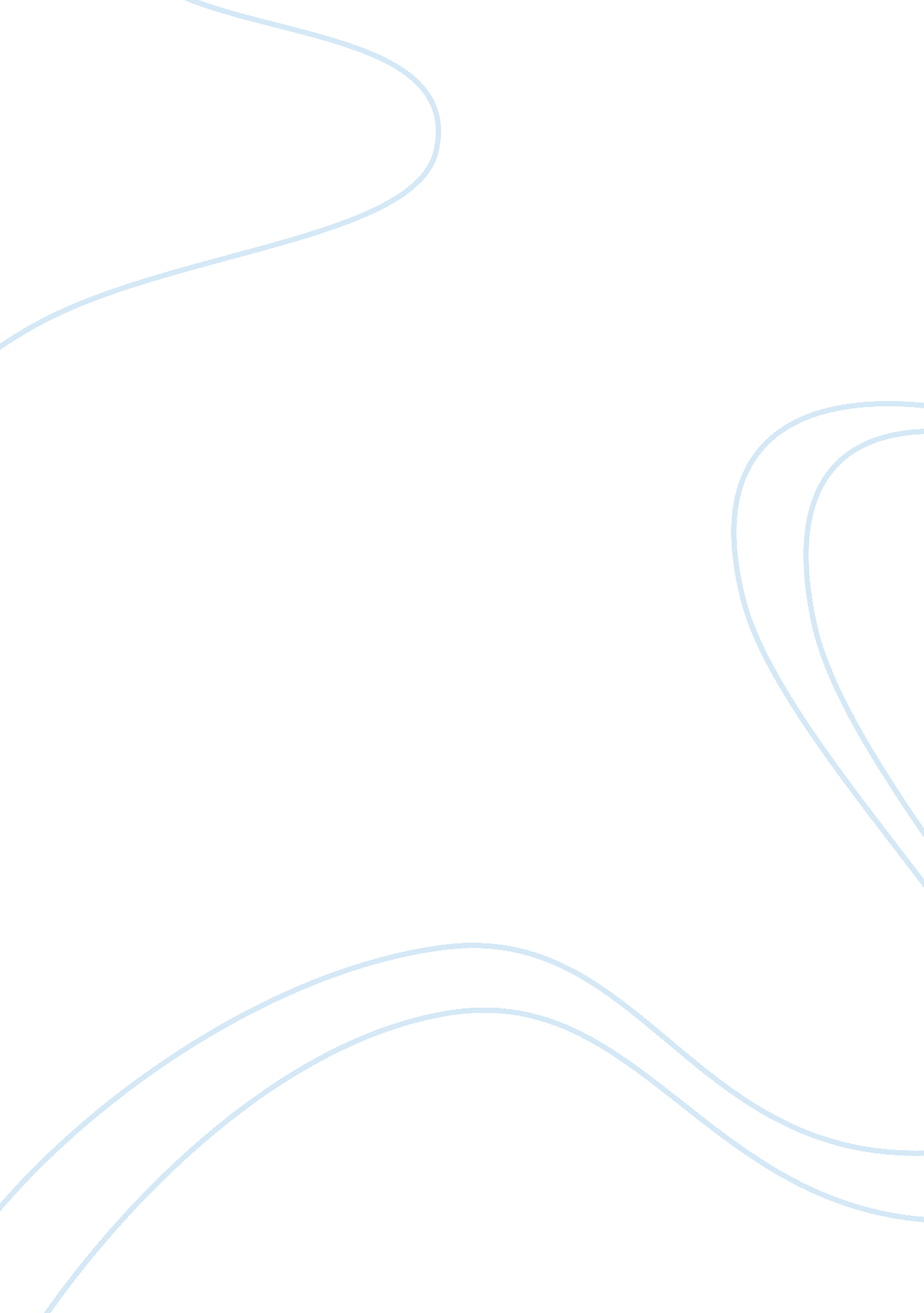 Commentary: the causal role of α-oscillations in feature bindingHealth & Medicine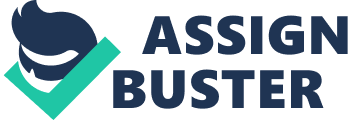 A Commentary on 
The causal role of α-oscillations in feature binding by Zhang, Y., Zhang, Y., Cai, P., Luo, H and Fang, F. (2019). Proc. Natl. Acad. Sci. U. S. A. 116, 17023–17028. doi: 10. 1073/pnas. 1904160116 The “ binding problem,” the perceptual coupling of visual features that are processed by separate areas of the visual cortex into a joint perceptual object, remains a vexing issue when attempting to link neural activity and perceptual experience. One experimental approach, taken by Wu et al., is to study “ misbinding,” i. e., when two given visual feature dimensions (e. g., the color and motion direction) of the same object may be perceived as belonging to different objects. In this study, the authors designed a visual stimulus with two overlapping random dot patterns, differing in their color (red vs. green) and motion direction (upward vs. downward) and with their left and right panels combining the color and motion inversely compared to the central panel ( Wu et al., 2004 ). They observed that human subjects often perceive the peripheral panels' color/motion combinations the same as the central one (active binding), as opposed to perceiving their physical color/motion combination (physical binding). For instance, when the central upward-moving dots are colored red, subjects perceive the peripheral upward-moving dots also as red, even though the red dots in those panels move downward. In this context, Zhang et al. recently investigated the role of neural oscillations within the alpha frequency band (7–14 Hz) in the perceptual binding of color and motion direction in humans ( Zhang et al., 2019 ). They documented that the power of alpha oscillations decreases when the color and motion direction of the peripheral random dot patterns are actively bound, compared to when they are physically bound. Using transcranial alternating current stimulation (tACS) to modulate the alpha frequency components, they observed changes in the active binding state duration, similarly suggesting that these oscillations have a causal role in visual feature binding. This link between the power of alpha oscillations and perceptual binding is a novel finding; however, the potential influence of attention on this link is yet to be explored. There are a multitude of mechanistic roles that are associated with alpha oscillations and low frequencies (<20 Hz) in general. These oscillatory activities have been proposed to act as a metronome for processing audio-visual stimuli ( Cecere et al., 2015 ) and are known to control information flow dynamically ( Jensen et al., 2014 ). They are also known to determine the resolution of conscious perception ( Wutz et al., 2018 ). Here we suggest that the role of spatial visual attention needs to be considered when interpreting the link between alpha oscillations and perceptual binding. Particularly, the possible role of attention seemed to be underestimated when evaluating the connection between feature binding and alpha oscillatory activity because some of Zhang et al.'s findings could also be explained by different spontaneous or tACS-induced attentional levels. The observed suppression of alpha power in active binding, compared to physical binding, is reminiscent of the well-known suppression of low-frequency oscillations by spatial attention ( Fries et al., 2001 ; Khayat et al., 2010 ; Esghaei and Daliri, 2014 ); i. e., a higher level of spatial attention allows a more efficient active binding. This is particularly consistent with widely observed differential up and down regulation of neuronal gain by attention ( Schwedhelm et al., 2016 ; Yao et al., 2016 ; Malek et al., 2017 ; Kozyrev et al., 2019 ; Mehrpour et al., 2020 ). Nevertheless, Zhang et al. hypothesize that it is also the frequency rather than only the power of alpha oscillations that is crucial for binding. Based on previous work, showing that tACS stimulation at a given frequency induces an alpha peak frequency at the stimulation frequency ( Minami and Amano, 2017 ), by injecting alternating currents at different frequencies, Zhang et al. aimed to induce different alpha frequencies, reporting that “ delivering tACS at different temporal frequencies in the α-band changed subjects' perceptual switch rate.” However, it is quite likely that at different frequencies these stimulations produce different alpha power modulations. Vossen et al. reported that tACS stimulation at different alpha frequencies does not induce a peak at the stimulation frequency but rather creates a peak at another frequency close to the individual alpha frequency (IAF) of a subject ( Vossen et al., 2015 ). Furthermore, they found that the alpha power enhancement was the strongest when tACS was applied at frequencies lower than the IAF, and even stimulation at frequencies higher than the IAF caused a negative influence on alpha power. This suggests that a stimulation at frequencies above the IAF induces a weaker alpha power, whereas stimulations at frequencies below the IAF cause stronger alpha powers. Therefore, in light of the previous studies showing that a higher level of attention is linked to a faster as well as a more stable perceptual sampling of the environment ( Esghaei et al., 2015 ; Re et al., 2019 ), one could assume that the increase in perceptual switch rate at stimulations of higher frequencies may be due to an amplification of attention by suppressing alpha. It is noteworthy that in another study there was no observation of a differential power modulation at different stimulation frequencies ( Minami and Amano, 2017 ). Therefore, we propose that the mechanism underlying the frequency-dependent effect of tACS on the perceptional switch rate could be better understood by comparing the power spectrums of the EEG data under the different stimulation frequencies. Zhang et al. also observed that subjects with a higher power of alpha had a shorter active binding perception and, further, those with a higher frequency of alpha have a faster perceptual switch rate (shorter active binding epochs). Whether these two findings could be attributed to attention levels should be studied in the future by examining the potential inter-individual correlation between alpha frequency and power and whether subjects with a weaker alpha power allocate higher levels of attention. Furthermore, changing levels of attention are associated with changes in the power of high frequency oscillations (> 30 Hz, Gamma frequency band) ( Fries et al., 2001 ; Jensen et al., 2007 ; Khamechian et al., 2019 ). Zhang et al. argue against the possibility of a difference in the attentional strength between the two binding conditions (active vs. physical binding) based on the observation of the power of oscillations within the range of 30–60 Hz, reporting that there was no significant difference in gamma power between the two conditions. However, the authors ignored important attention-relevant gamma bands, such as 80 Hz in humans ( Jensen et al., 2007 —Figure 1) and 200 Hz in monkeys ( Khamechian et al., 2019 ). It also remains unclear if there is indeed no power difference between the two conditions when looking into smaller sub-bands, an analysis recommended by Jensen et al. (2007) . Given the visually apparent difference between the gamma phase synchronization of the two binding conditions within the sub-band ~38–45 Hz ( Zhang et al., 2019 —Figure S1A), a reanalysis of their data in the gamma and higher ranges could help to clarify if there is any attentional level difference between the binding conditions, in addition to the binding state differences. In summary, Zhang et al. documented a novel association between alpha frequencies and perceptual feature binding. We propose a more central role of attention as a causal factor for changes in alpha power and frequency of alternations between binding states. Zhang et al. showed in a previous study with controlled levels of attention that physical and active binding may happen at equal attention levels ( Zhang et al., 2014 ); however, it is unclear how changes of attention level may modulate the timing/frequency of these perceptual alternations by affecting alpha power/frequency. Future electrophysiological experiments should employ a parallel attention-demanding task to control the level of attention across the feature-binding task, similar to what Zhang et al. did previously. This may help decipher if alpha power may control feature binding in independence from attention. Author Contributions MC, PY, ST, and ME conceived the ideas. MC and ME wrote the manuscript. ST critically revised the manuscript. All authors approved the final version of the manuscript. Funding This project was supported by the grants of the Deutsche Forschungsgemeinschaft through the Collaborative Research Center 889 “ Cellular Mechanisms of Sensory Processing” to ST (Project C04, project number 154113120) and the Federal Ministry of Education and Research (BMBF) of Germany under grant number 01GQ1005C. Conflict of Interest The authors declare that the research was conducted in the absence of any commercial or financial relationships that could be construed as a potential conflict of interest. References Cecere, R., Rees, G., and Romei, V. (2015). Individual differences in alpha frequency drive crossmodal illusory perception. Curr. Biol. 25, 231–235. doi: 10. 1016/j. cub. 2014. 11. 034 PubMed Abstract | CrossRef Full Text | Google Scholar Esghaei, M., and Daliri, M. R. (2014). Decoding of visual attention from LFP signals of macaque MT. PLoS ONE 9: e100381. doi: 10. 1371/journal. pone. 0100381 PubMed Abstract | CrossRef Full Text | Google Scholar Esghaei, M., Daliri, M. R., and Treue, S. (2015). Attention decreases phase-amplitude coupling, enhancing stimulus discriminability in cortical area MT. Front. Neural Circuits 9: 82. doi: 10. 3389/fncir. 2015. 00082 PubMed Abstract | CrossRef Full Text | Google Scholar Fries, P., Reynolds, J. H., Rorie, A. E., and Desimone, R. (2001). Modulation of oscillatory neuronal synchronization by selective visual attention. Science 291, 1560–1563. doi: 10. 1126/science. 1055465 PubMed Abstract | CrossRef Full Text | Google Scholar Jensen, O., Gips, B., Bergmann, T. O., and Bonnefond, M. (2014). Temporal coding organized by coupled alpha and gamma oscillations prioritize visual processing. Trends Neurosci. 37, 357–369. doi: 10. 1016/j. tins. 2014. 04. 001 PubMed Abstract | CrossRef Full Text | Google Scholar Jensen, O., Kaiser, J., and Lachaux, J.-P. (2007). Human gamma-frequency oscillations associated with attention and memory. Trends Neurosci. 30, 317–324. doi: 10. 1016/j. tins. 2007. 05. 001 PubMed Abstract | CrossRef Full Text | Google Scholar Khamechian, M. B., Kozyrev, V., Treue, S., Esghaei, M., and Daliri, M. R. (2019). Routing information flow by separate neural synchrony frequencies allows for “ functionally labeled lines” in higher primate cortex. Proc. Natl. Acad. Sci. U. S. A. 116, 12506–12515. doi: 10. 1073/pnas. 1819827116 PubMed Abstract | CrossRef Full Text | Google Scholar Khayat, P. S., Niebergall, R., and Martinez-Trujillo, J. C. (2010). Frequency-dependent attentional modulation of local field potential signals in macaque area MT. J. Neurosci. 30, 7037–7048. doi: 10. 1523/JNEUROSCI. 0404-10. 2010 PubMed Abstract | CrossRef Full Text | Google Scholar Kozyrev, V., Daliri, M. R., Schwedhelm, P., and Treue, S. (2019). Strategic deployment of feature-based attentional gain in primate visual cortex. PLoS Biol. 17: e3000387. doi: 10. 1371/journal. pbio. 3000387 PubMed Abstract | CrossRef Full Text | Google Scholar Malek, N., Treue, S., Khayat, P., and Martinez-Trujillo, J. (2017). Distracter suppression dominates attentional modulation of responses to multiple stimuli inside the receptive fields of middle temporal neurons. Eur. J. Neurosci. 46, 2844–2858. doi: 10. 1111/ejn. 13764 PubMed Abstract | CrossRef Full Text | Google Scholar Mehrpour, V., Martinez-Trujillo, J. C., and Treue, S. (2020). Attention amplifies neural representations of changes in sensory input at the expense of perceptual accuracy. Nat. Commun. 11, 1–8. doi: 10. 1038/s41467-020-15989-0 PubMed Abstract | CrossRef Full Text | Google Scholar Minami, S., and Amano, K. (2017). Illusory jitter perceived at the frequency of alpha oscillations. Curr. Biol. 27, 2344–2351. e4. doi: 10. 1016/j. cub. 2017. 06. 033 PubMed Abstract | CrossRef Full Text | Google Scholar Re, D., Inbar, M., Richter, C. G., and Landau, A. N. (2019). Feature-based attention samples stimuli rhythmically. Curr. Biol. 29, 693–699. e4. doi: 10. 1016/j. cub. 2019. 01. 010 PubMed Abstract | CrossRef Full Text | Google Scholar Schwedhelm, P., Krishna, B. S., and Treue, S. (2016). An extended normalization model of attention accounts for feature-based attentional enhancement of both response and coherence gain. PLoS Comput. Biol. 12: e1005225. doi: 10. 1371/journal. pcbi. 1005225 PubMed Abstract | CrossRef Full Text | Google Scholar Vossen, A., Gross, J., and Thut, G. (2015). Alpha power increase after transcranial alternating current stimulation at alpha frequency (α-tACS) reflects plastic changes rather than entrainment. Brain Stimul. 8, 499–508. doi: 10. 1016/j. brs. 2014. 12. 004 PubMed Abstract | CrossRef Full Text | Google Scholar Wu, D.-A., Kanai, R., and Shimojo, S. (2004). Steady-state misbinding of colour and motion. Nature 429, 262–262. doi: 10. 1038/429262a PubMed Abstract | CrossRef Full Text | Google Scholar Wutz, A., Melcher, D., and Samaha, J. (2018). Frequency modulation of neural oscillations according to visual task demands. Proc. Natl. Acad. Sci. U. S. A. 115, 1346–1351. doi: 10. 1073/pnas. 1713318115 PubMed Abstract | CrossRef Full Text | Google Scholar Yao, T., Treue, S., and Krishna, B. S. (2016). An attention-sensitive memory trace in macaque MT following saccadic eye movements. PLoS Biol. 14: e1002390. doi: 10. 1371/journal. pbio. 1002390 PubMed Abstract | CrossRef Full Text | Google Scholar Zhang, X., Qiu, J., Zhang, Y., Han, S., and Fang, F. (2014). Misbinding of color and motion in human visual cortex. Curr. Biol. 24, 1354–1360. doi: 10. 1016/j. cub. 2014. 04. 045 PubMed Abstract | CrossRef Full Text | Google Scholar Zhang, Y., Zhang, Y., Cai, P., Luo, H., and Fang, F. (2019). The causal role of α-oscillations in feature binding. Proc. Natl. Acad. Sci. U. S. A. 116, 17023–17028. doi: 10. 1073/pnas. 1904160116 PubMed Abstract | CrossRef Full Text | Google Scholar 